Georgia State University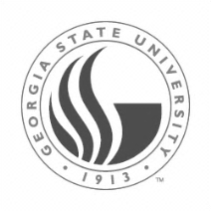 Office of Undergraduate Admissions |33 Gilmer St SE, Sparks Hall Suite 200 | Atlanta, GA 30303 | Phone: (404) 413-2500First Year Admission Requirements and Information:Undergraduate Fields of Study (Some fields may have various bachelor degree opportunities)AccountingActuarial ScienceAfrican and African Diaspora StudiesAnthropologyApplied LinguisticsArtArt HistoryArts Administration – Speech/TheatreAsian StudiesBiologyBusiness EconomicsChemistryClassical StudiesClinical Health InformaticsComputer Information SystemsCriminal JusticeEconomicsEducation (Art,, Birth through Five, Early Childhood, Health and Phys Ed, Middle Level, Special Ed., English as a Foreign LanguageEducational PsychologyEnglishExercise ScienceFilm and VideoFinanceFolkloreForeign Language (Arabic, French, German, Italian, Japanese, Latin, SpanishGeosciencesGerontologyHistoryHospitality AdministrationHuman Learning and DevelopmentInterdisciplinary StudiesInternational StudiesJournalismLaw and SocietyManagerial ScienceMarketingMathematicsMiddle East StudiesModern Language and CultureMusicMusic ManagementNeuroscienceNonprofit LeadershipNursingNutritionPhilosophyPhysicsPlanning and Economic DevelopmentPolitical SciencePsychologyPublic PolicyReal EstateReligious StudiesRespiratory TherapyRisk Management and InsuranceSocial WorkSociologySpeechStudioTheaterUrban EducationWomen’s Gender and Sexuality StudiesFor more information, visit admissions.gsu.edu. Key:* Statistics calculated and provided by Parchment.com based on the 2020-2021 Application YearPrecautionary Statement:  Though the Grayson High School College and Career Center aims to provide accurate and up to date college admissions information, we understand that the presented numerical figures and guidance statements obtained from college and universities and other unaffiliated resources are subject to change, and are solely a reflection of past admittance.  Therefore, we strongly encourage you to take a proactive approach to your academic future by conducting further personal research in determining your next step.(Over for information regarding Georgia State University Georgia Perimeter College) Georgia State University Georgia Perimeter College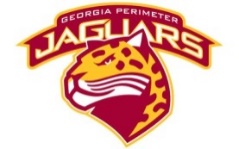 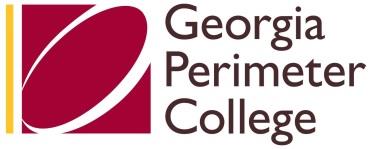 Office of Admissions for Georgia Perimeter College | Box 4009, Atlanta, GA 30302 (Four Locations) Decatur Campus | 3251 Panthersville Rd. | Decatur, Georgia 30034 | Phone: (678) 891-3535Clarkston Campus | 555 N. Indian Creek Drive| Clarkston, GA 30021 | Phone:  (678) 891-3200 Dunwoody Campus | 2101 Womack Rd| Dunwoody, GA 30338 | (770) 274-5000Newton Campus | 239 Cedar Lane | Covington, GA 30014 | (770) 278-1200Perimeter College still is an associate’s degree granting college, but is not part of Georgia State University.  Georgia State/Perimeter College is non-residential and does not provide on campus housing.  You are responsible for finding and securing living arrangements.  There are many apartments for rent near Perimeter College campuses.  As part of Georgia State University, Perimeter College is accredited by the Southern Association of Colleges and Schools:  Commission on College (SACS-COC) to award associate degrees. First Year Admission Requirements and Information:Associate Degrees of Study For more information, visit http://www.perimeter.gsu.edu Associate Degrees are offered in the following programsBusiness AdministrationComputer Science and EngineeringCultural and Behavioral SciencesEnglishFine ArtsArt, Film & Media, Music, Theater, Public EventsHumanitiesAmerican Sign LanguageHistory Political Science and African –American StudiesHealth ProfessionDental HygieneLife and Earth ScienceMathematicsNursingPhysical SciencesNote:  After a student completes an associate degree or 30 credit hours at a Georgia State/perimeter location, a student may transition (without completing a regular application for admission application) to the Georgia State University (Atlanta Campus) to complete a bachelor’s degree.  In order to transition to the Georgia State University (Atlanta Campu) a student must have maintained a 2.5 GPA during their associate degree program.For more information, visit https://perimeter.gsu.eduKey:	* Statistics calculated and provided by College Board. https://bigfuture.collegeboard.org/college-university-search/georgia-perimeter-college***Statistics and statements taken directly from Georgia Perimeter College admissions website.  https://perimeter.gsu.eduPrecautionary Statement:  Though the Grayson High School College and Career Center aims to provide accurate and up to date college admissions information, we understand that the presented numerical figures and guidance statements obtained from college and universities and other unaffiliated resources are subject to change, and are solely a reflection of past admittance.  Therefore, we strongly encourage you to take a proactive approach to your academic future by conducting further personal research in determining your next step.		Revised 8-18-20	GPAMinimum Range: 3.0 (This is the Atlanta campus, may vary at other campus locations) *Average based on 2016-2017 Admissions:25th percentile: 3.050th percentile: 3.35 – 3.7475th percentile: 3.75Minimum Range: 3.0 (This is the Atlanta campus, may vary at other campus locations) *Average based on 2016-2017 Admissions:25th percentile: 3.050th percentile: 3.35 – 3.7475th percentile: 3.75Minimum Range: 3.0 (This is the Atlanta campus, may vary at other campus locations) *Average based on 2016-2017 Admissions:25th percentile: 3.050th percentile: 3.35 – 3.7475th percentile: 3.75ACT/SAT  RequirementsACTMinimum Composite Range: 20-25*Average Composite Score Admitted: 20-23*Average English Score Admitted 20-23*Average Math Score Admitted 20-23ACTMinimum Composite Range: 20-25*Average Composite Score Admitted: 20-23*Average English Score Admitted 20-23*Average Math Score Admitted 20-23SATMinimum Combined Verbal and Math Range 950-1160*Average Verbal Score Admitted: 480-580*Average Math Score Admitted: 470-580AP ClassesGSU will accept AP course credit. Scores of at least 3 or higher on the AP exam are required to receive course credit. (Environmental Science requires a 4).  Please visit http://advisement.gsu.edu/freshmen/freshmen-credits/ap-credits/ for more information.GSU will accept AP course credit. Scores of at least 3 or higher on the AP exam are required to receive course credit. (Environmental Science requires a 4).  Please visit http://advisement.gsu.edu/freshmen/freshmen-credits/ap-credits/ for more information.GSU will accept AP course credit. Scores of at least 3 or higher on the AP exam are required to receive course credit. (Environmental Science requires a 4).  Please visit http://advisement.gsu.edu/freshmen/freshmen-credits/ap-credits/ for more information.#of Applicants*20,949*20,949*20,949# Admitted*12,028*12,028*12,028Acceptance Rate*57.4%	*57.4%	*57.4%	Average Yearly Cost of Attendance (COA)This is a 2020-2021 COA table for First-Year Undergraduate and assumes full-time enrollment (at least 12  course credits in a given semester)Figures assume an average room and board and books/supplies cost.Does not include other miscellaneous expensesVisit http://admissions.gsu.edu/what-does-it-cost/cost-calculator/ for more informationThis is a 2020-2021 COA table for First-Year Undergraduate and assumes full-time enrollment (at least 12  course credits in a given semester)Figures assume an average room and board and books/supplies cost.Does not include other miscellaneous expensesVisit http://admissions.gsu.edu/what-does-it-cost/cost-calculator/ for more informationGPA***Minimum: 2.0***If greater than 3.2 (no placement testing) but will need adequate scores on ACT/SAT/ACCUPLACER or placement into Math 1111***If between 2.5 -3.19 (no placement testing) but will need co-requisite coursework for English & Math UNLESS student provides adequate scores on SAT/ACT/ACCUPLACER***If less than 2.49 (placement testing is required for course placement determination***Minimum: 2.0***If greater than 3.2 (no placement testing) but will need adequate scores on ACT/SAT/ACCUPLACER or placement into Math 1111***If between 2.5 -3.19 (no placement testing) but will need co-requisite coursework for English & Math UNLESS student provides adequate scores on SAT/ACT/ACCUPLACER***If less than 2.49 (placement testing is required for course placement determinationAverage Yearly Cost of Attendance (COA)This is a 2020-2021 COA table for First-Year Undergraduate and assumes 15 Credit Hours per semester.Does not include other miscellaneous expenses, books or suppliesFor more information, visit https://perimeter.gsu.edu  